NOTIFICACIÓN DE ADJUDICACIÓN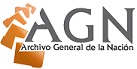 COMPRA MENOR AGN-DAF-CM-2022-0005Este proceso de compra inició el día veintitrés (23) de marzo (03)  de 2022, mediante invitación directa en el Portal de Compras y Contrataciones a empresas que suplan los requerimientos de esta compra, para que participen en este proceso de referencia AGN-DAF-CM-2022-0005, para la  ADQUISICIÓN DE ALCOHOL ISOPROPÍLICO Y ETÍLICO PARA USO DEL DEPARTAMENTO DE CONSERVACIÓN Y SERVICIOS TÉCNICOS DE ESTE ARCHIVO GENERAL DE LA NACIÓN. Los oferentes invitados al presente proceso de Compra Menor fueron: “BDC SERRALLES SRL, INTERNACIONAL CHEMICAL COMPANY SRL, CARLOS BONILLA DIAZ/ QUIMICOS INDUSTRIALES.”El día veintitrés (23) de marzo (03)  de 2022 se procedió a la recepción de ofertas, técnicas y económicas, el día veintitrés (23) de marzo (03)  de 2022 se les dio apertura a las mismas, correspondientes a los Oferentes participantes en este proceso de compra menor.Los oferentes que presentaron ofertas al presente proceso de Compra Menor fueron:Considerando: el Artículo 26 de la Ley 340-06 de Compras y Contrataciones Públicas el cual establece lo siguiente: “ART.26: La adjudicación se hará a favor del oferente cuya propuesta cumpla con los requisitos y sea calificada como la más conveniente para los intereses institucionales y del país, teniendo en cuenta el precio, la calidad, la idoneidad del oferente y demás condiciones que se establezcan en la reglamentación, de acuerdo con las ponderaciones puestas a conocimiento de los oferentes a través de los pliegos de condiciones respectivos”.Vistas, las Propuestas técnicas y económicas presentadas por los oferentes participantes.Vistas, las recomendaciones del departamento técnico. Visto, el Informe Final emitido por el Portal Transaccional.Visto, el cuadro comparativo de las ofertas recibidas.Visto, los “Criterios de Evaluación y Adjudicación” de las especificaciones técnicas donde se establece que la adjudicación será por ítems.ADJUDICACIÓN 1Se emite lo siguiente: Adjudicar, como al efecto se adjudica: “POLYSTONE, SRL”, por cumplir con las especificaciones técnicas y presentar la oferta más conveniente a los intereses de la institución, bajo las condiciones indicadas en el documento base del proceso de Compra Menor.El monto adjudicado a “POLYSTONE, SRL”, asciende a la suma de: ciento diecinueve mil seiscientos cincuenta y dos pesos con 00/100 (RD$119,652.00).ADJUDICACIÓN 2Se emite lo siguiente: Adjudicar, como al efecto se adjudica: “AVG COMERCIAL, SRL”, por cumplir con las especificaciones técnicas y presentar la oferta más conveniente a los intereses de la institución, bajo las condiciones indicadas en el documento base del proceso de Compra Menor.El monto adjudicado a “AVG COMERCIAL, SRL”, asciende a la suma de: cuarenta y seis mil seiscientos diez  pesos con 00/100 (RD$46,610.00).Hacemos de conocimiento público que la compra menor AGN-DAF-CM-2022-0005 para la “ADQUISICIÓN DE ALCOHOL ISOPROPÍLICO Y ETÍLICO PARA USO DEL DEPARTAMENTO DE CONSERVACIÓN Y SERVICIOS TÉCNICOS DE ESTE ARCHIVO GENERAL DE LA NACIÓN”, ha sido adjudicada por el Departamento de Compras, en base a las recomendaciones emitidas por la Comisión Evaluadora del AGN y de conformidad con lo dispuesto en el artículo 26 de la ley 340-06, a los siguientes oferente: “POLYSTONE, SRL y  AVG COMERCIAL, SRL”,  habiendo cumplido con las disposiciones establecidas en este proceso.Hacemos esta publicación el día treinta (30) del mes de marzo (03) del año 2022.__________________________                                                      _______________________________                                                                               Iván Pérez Bonilla			   			             Santa Reyes   Enc. División de Compras				           Enc. Administrativo y Financiero	____________________________                                                 _______________________________                                                                                     Gian Peña			   			            José Vílchez                Enc. Jurídico					                   Subdirector General ___________________________                                                     _______________________________                                                                                    Sayra Alegría 		   				              Teodoro ViolaEnc. Dept.  Planificación  y Desarrollo 	                                                  Enc. Depto. De Referencia	                                                                                                                                                                                                                                                                                                                                                                                                                                                                                                                                                                                                   			  No.ProveedorMonto de la oferta1EXPERT CLEANER SQE, SRL243,670.00 2SUPLIDORES MÉDICOS COMERCIALES SUMEDCOR, SRL81,420.003POLYSTONE, SRL211,692.004GOLDEN GATES REAL ESTATE & MANAGEMENT, SRL64,900.005BRECHEN COMMERCE INTERNATIONAL, SRL63,800.006PADMASANA, SRL92,040.007POHUT COMERCIAL, SRL50,150.008COMERCIALIZADORA GUGENNTAN, SRL48,852.009LITANG INVESTMENTS, SRL103,840.0010HOSPIFAR, SRL94,400.0011ABASTECIMIENTOS COMERCIALES FJJ, SRL64,000.0012INVERSIONES SANFRA, SRL57,836.52 13DISTHECA, SRL59,000.0014AVG COMERCIAL, SRL216,530.0015SUPLIMECCA, SRL70,800.00SUPLIDOR: POLYSTONE, SRL (RNC: 130927251)SUPLIDOR: POLYSTONE, SRL (RNC: 130927251)SUPLIDOR: POLYSTONE, SRL (RNC: 130927251)SUPLIDOR: POLYSTONE, SRL (RNC: 130927251)SUPLIDOR: POLYSTONE, SRL (RNC: 130927251)SUPLIDOR: POLYSTONE, SRL (RNC: 130927251)ITEMDESCRIPCIÓNCANTIDADPRECIO UNITARIOITBISTOTAL RD$1ALCOHOL ETÍLICO 95%303,380.0018%119,652.00Total Total Total Total Total RD$ 119,652.00SUPLIDOR: AVG COMERCIAL, SRL (RNC: 130394059)SUPLIDOR: AVG COMERCIAL, SRL (RNC: 130394059)SUPLIDOR: AVG COMERCIAL, SRL (RNC: 130394059)SUPLIDOR: AVG COMERCIAL, SRL (RNC: 130394059)SUPLIDOR: AVG COMERCIAL, SRL (RNC: 130394059)SUPLIDOR: AVG COMERCIAL, SRL (RNC: 130394059)ITEMDESCRIPCIÓNCANTIDADPRECIO UNITARIOITBISTOTAL RD$2ALCOHOL ISOPROPÍLICO AL 70%100395.0018%46,610.00TotalTotalTotalTotalTotalRD$ 46,610.00